Colombia Cultura y  Sol Bogotá-Cartagena6 días/ 5 nochesSalidas: jueves y viernes hasta el 15 de diciembre de 2019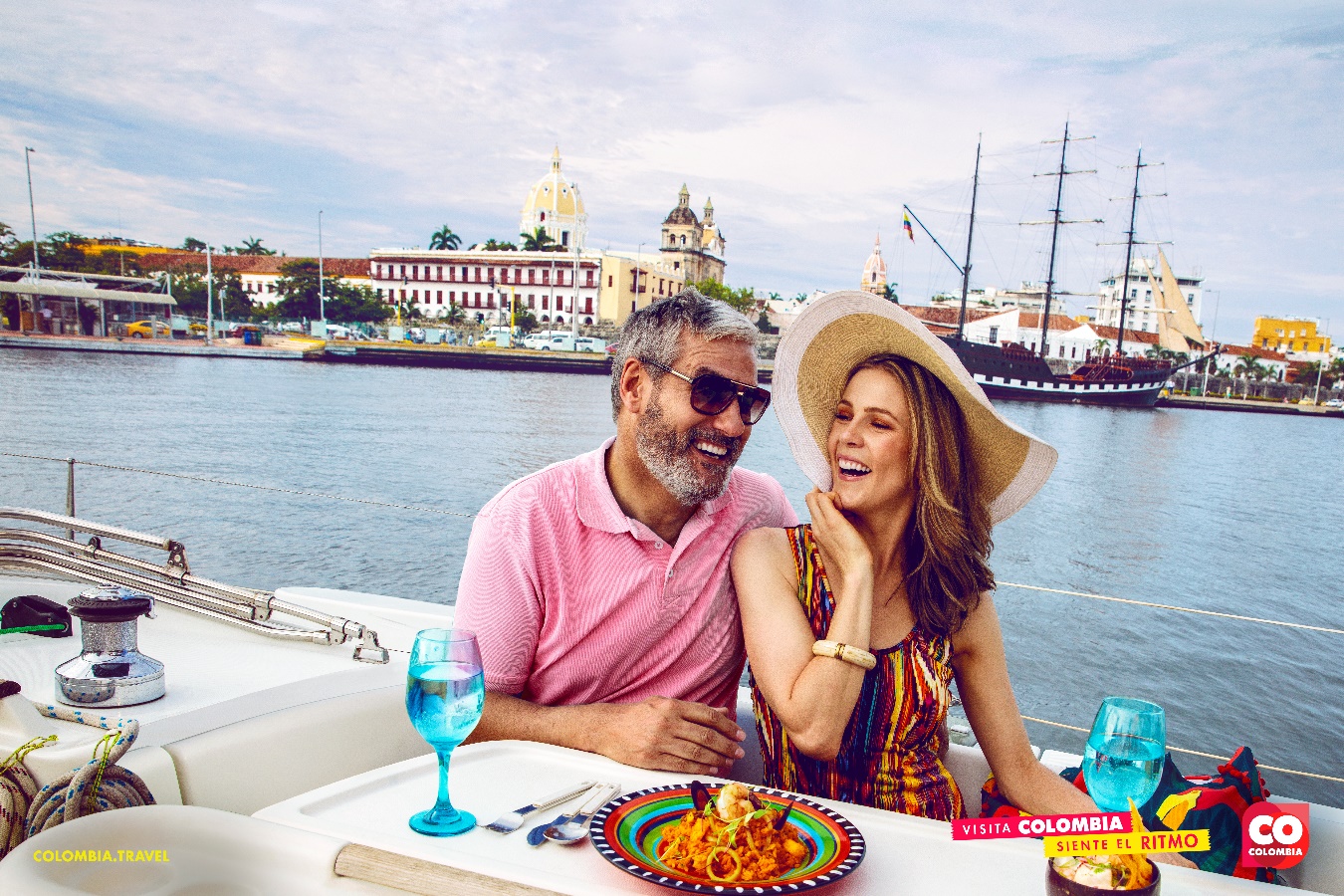 DÍA 1. BOGOTÁRecibimiento en el aeropuerto Internacional El Dorado  de la ciudad de Bogotá.  Traslado al hotel. AlojamientoDÍA 2. BOGOTÁDesayuno. Por la mañana disfrutaremos de un recorrido panorámico por el centro histórico de Bogotá también llamado “La Candelaria”, dentro del cual se visitará El Museo del Oro donde se conocerán cerca de 34,000 piezas  de oro prehispánico y más de 25,000 objetos precolombinos.  Posteriormente se visitará la Casa de la moneda y Donación Botero donde se exhiben  obras del maestro  Fernando Botero, colombiano reconocido internacionalmente en diferentes técnicas artísticas como pintura, dibujo y escultura. El tour finalizará conociendo el Marco de la plaza de Bolívar (La Catedral Primada, La Casa de Nariño, El palacio Lievano y El Palacio de Justicia).  Regreso al hotel. AlojamientoDÍA 3. BOGOTADesayuno. Día libre para realizar actividades personales o bien contratar una excursión opcional a Zipaquirá para conocer su famosa catedral de Sal. Alojamiento.DÍA 4. BOGOTA – CARTAGENADesayuno. Traslado al aeropuerto para el vuelo (No incluido) con destino a Cartagena. Recibimiento en el Aeropuerto Internacional Rafael Núñez y  traslado al hotel. AlojamientoDÍA 5. CARTAGENADesayuno. A la hora acordada se dará inicio a un recorrido panorámico por los barrios residenciales de Bocagrande, Castillogrande y Manga. Llegada a la Cima de la Popa, donde tendrán una completa visión de la ciudad, visita guiada al convento e iglesia. Visita guiada al Castillo San Felipe de Barajas, la obra de ingeniería militar más importante de España en América y que protegía la ciudad de los ataques piratas. Al finalizar esta visita se regresará al hotel por la Avenida Santander donde se podrán apreciar los baluartes y murallas del centro histórico; se visita el centro artesanal Las Bóvedas, en la tarde regreso al hotel. AlojamientoDÍA 6. CARTAGENADesayuno. A la hora acordada traslado al  aeropuerto  y…Fin de nuestros serviciosIncluye:03 Noches de alojamiento en Bogotá y 02 en Cartagena Traslados aeropuerto- hotel- aeropuerto en ambas ciudadesDesayuno diario  Visita a los lugares descritos.Transporte durante los recorridosGuía especializado durante los recorridosTarjeta de asistencia médica local.Ingreso a Museo Del Oro, Casa De La Moneda y Donación Botero, ascenso a Monserrate. No incluye:VuelosPropinas a Guías y choferesGastos personalesServicios no mencionados en “incluye”NotasMuseo del Oro cerrado los lunesCasa de la moneda y Donación Botero cerrados los martes. PRECIOS POR PERSONA EN DOLARES AMERICANOSPRECIOS POR PERSONA EN DOLARES AMERICANOSPRECIOS POR PERSONA EN DOLARES AMERICANOSPRECIOS POR PERSONA EN DOLARES AMERICANOSVIGENTES AL 15 DE DICIEMBRE DE 2019VIGENTES AL 15 DE DICIEMBRE DE 2019VIGENTES AL 15 DE DICIEMBRE DE 2019VIGENTES AL 15 DE DICIEMBRE DE 2019CATEGORIADOBLETRIPLESENCILLATURISTA SUP440410780PRIMERA5004509105 ESTRELLAS800N/A1470HOTELES PREVISTOS O SIMILARESHOTELES PREVISTOS O SIMILARESHOTELES PREVISTOS O SIMILARESBOGOTATURISTADANN NORTEBOGOTAPRIMERAFOUR POINTSBOGOTA5 ESTRELLASB.O.GCARTAGENATURISTACORALES DE INDIASCARTAGENAPRIMERASONESTA CARTAGENACARTAGENA5 ESTRELLASSOPHIA